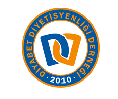 DİYABET DİYETİSYENLİĞİ DERNEĞİDÜNYA DİYABET GÜNÜ DUYURUSUDünya Diyabet Günü (DDG), her yıl 1922'de Charles Best ile birlikte insülini keşfeden Frederick Banting'in doğum günü olan 14 Kasım'da kutlanır.  Uluslararası Diyabet Federasyonu ve Dünya Sağlık Örgütü tarafından 1991 yılında tanımlanmış olan DDG,  2006 yılında Birleşmiş Milletler 61/225 sayılı kararın kabulü ile resmi bir Birleşmiş Milletler Günü olmuştur. Mavi halka logosu ile temsil edilen Dünya Diyabet Günü, 160'tan fazla ülkede 1 milyardan fazla kişiden oluşan, küresel bir kitleye ulaşan dünyanın en büyük diyabet bilinçlendirme kampanyasıdır. Mavi halka, diyabet farkındalığının küresel sembolüdür. Diyabet salgınına yanıt olarak küresel diyabet topluluğunun birliğini ifade eder.Uluslararası Diyabet Federasyonu tarafından, Dünya Diyabet Günü kampanyası için her yıl, bir veya daha fazla yıl boyunca geçerli olacak özel bir tema belirlenir. 2021-23 Dünya Diyabet Günü kampanyasının teması ‘Diyabet Bakımına Erişim'dir. Bakıma erişim sağlık sistemine (hastane, doktor, hemşire, diyetisyen) erişimin yanı sıra besin, ilaç, insülin, kan glukoz ölçüm cihazı, test çubukları, insülin pompası, sensörler gibi tedavi gereksinimlerine erişimi kapsar. Bu yıl ‘Diyabet Eğitimi Yarınlarınızı Korur’ sloganı ile kampanya sağlık çalışanları ve diyabetle yaşayan bireyler için kaliteli diyabet eğitimine erişim ihtiyacına odaklanmıştır. Sağlık çalışanları, diyabeti nasıl erken tespit edip teşhis edeceklerini bilmeli ve diyabetli bireylere mümkün olan en iyi tavsiye ve bakımı sağlamak için sahip oldukları kısıtlı zamandan en iyi şekilde yararlanmalıdır. Diyabetle yaşayan bireylerin sağlık durumlarını anlamaları, sağlıklı olmak ve komplikasyonlardan kaçınmak için gerekli olan günlük öz bakımı gerçekleştirmeleri için diyabet eğitimine erişmeleri gerekir. Diyabet eğitiminin önemli bir bölümünü diyetisyen tarafından verilen beslenme eğitimi oluşturur.Beslenme eğitimi diyabetin önlenmesinde ve tedavisinde bireye beslenme davranışında gerekli değişimi yapması, sağlıklı beslenme alışkanlıklarını kazanması gerektiği konusunda bilgi ve farkındalık sağlar. Bireyin beslenme öz yönetim becerilerini geliştirir.  Sağlığın korunması ve gelişmesini destekler.Beslenme tedavisi diyabet tedavisinin bir parçasıdır. Diyetisyenlerin sağladığı beslenme tedavisinin kapsamında beslenme eğitimi yer alır. Beslenme tedavisi 3-6 ay içinde tamamlanan, her biri 45-90 dakika süren 3-4 viziti kapsar. Diyabetli birey ve diyetisyenin 6 ay içinde 2-16 saatlik bir süreyi kapsayacak şekilde 3-11 kez görüşmesi, HbA1c düzeylerinde tip 2 diyabetli yetişkinlerde %0.3-2.0 ve tip 1 diyabetli yetişkinlerde %1.0 -1.9 oranında azalma sağlamaktadır.  Bu azalma çoğu ilaç veya insülin tedavisinin etkisiyle benzerdir ve maliyeti çok daha azdır.  Diyabet gelişme riski olan bireylerde diyetisyen tarafından sağlanan beslenme eğitiminin yer aldığı eğitim programı ile diyabet gelişme riskinin %58 oranında azaldığı bilinmektedir. Sağlığın korunması ve geliştirilmesi hasta hakkıdır. Beslenme eğitimi ve beslenme tedavisi sağlığın korunmasında ve geliştirilmesinde etkilidir. Kamu ve Özel sağlık kurumlarında ayaktan veya yatarak tedavi alan diyabetli bireylerin beslenme tedavisine ve dolayısıyla beslenme eğitimine ulaşımları sağlanmalıdır. Bunun için de öncelikle bu alanın profesyoneli  olan diyetisyene ulaşımlarının sağlanması gerekir. Ülkemiz genelinde hem ikinci ve üçüncü basamak sağlık hizmeti sunan kamu hastanelerinde ve özel sağlık kurumlarında istihdam eden diyetisyen sayısının azlığı hem de istihdam edilen bir diyetisyenin çalışma süresi içinde farklı görevlerinin olması ne yazık ki diyabetli bireyin beslenme tedavisine ve beslenme eğitimine erişimini engellemektedir.  Diyabetin önlenmesinde önemli rolü olan aile sağlığı merkezlerinde diyetisyen istihdamının olmaması nedeniyle diyabet gelişme riski olan bireyler bu merkezlerde beslenme eğitimi ve beslenme tedavisi alamamaktadır. Risk altında olan bireyler, diyetisyenden beslenme eğitimi ve beslenme tedavisi almaları için Aile Sağlığı Merkezinden diyetisyen istihdamı olan Toplum Sağlığı Merkezine yönlendirilmekle birlikte çeşitli nedenlerle her birey için bir merkezden diğerine ulaşım mümkün olamamaktadır. Aile Sağlığı Merkezlerinde diyetisyen istihdamının sağlanması ve bu merkezlerde büyük bölümünü beslenme eğitiminin oluşturduğu diyabeti önleme programlarının yürütülmesi bireye tedaviye ulaşım hakkı tanıdığı gibi diyabetin sağlık sistemi üzerindeki ekonomik yükünü azaltabilir.  Kamu ve özel sağlık kurumlarının Dahiliye/İç Hastalıkları/ Endokrin poliklinik ve kliniklerinde kurum içi rotasyon uygulamasına dahil edilmeksizin diyabetin önlenmesi ve tedavisine yönelik beslenme tedavisi veren diyetisyenin istihdamının sağlanması hem diyabetli bireyin tedavi gereksinimlerini karşılamasını, diyetisyenin beslenme tedavisinin başarısı için gerekli süreye sahip olmasını hem de diyabetin ekip çalışması ile yönetilmesini sağlar.  Diyabet gelişme riski olan bireylerin ve diyabetli bireylerin diyetisyene, beslenme tedavisine ve beslenme eğitimine ulaşma hakkı desteklenmelidir. Diyabet Diyetisyenliği Derneği